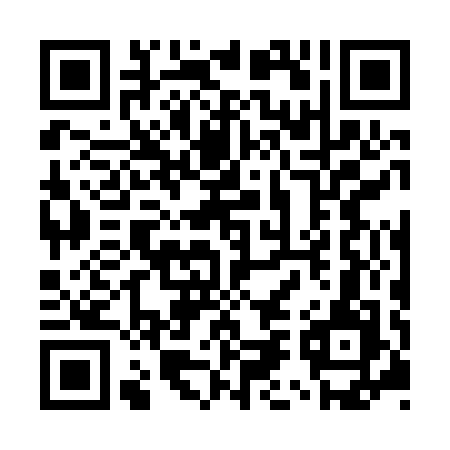 Prayer times for Bereina, Papua New GuineaWed 1 May 2024 - Fri 31 May 2024High Latitude Method: NonePrayer Calculation Method: Muslim World LeagueAsar Calculation Method: ShafiPrayer times provided by https://www.salahtimes.comDateDayFajrSunriseDhuhrAsrMaghribIsha1Wed5:056:1712:113:326:057:122Thu5:056:1712:113:326:057:123Fri5:056:1712:113:326:047:124Sat5:056:1712:113:326:047:125Sun5:056:1712:113:326:047:126Mon5:056:1712:103:326:047:127Tue5:056:1712:103:326:037:118Wed5:056:1812:103:326:037:119Thu5:056:1812:103:326:037:1110Fri5:056:1812:103:316:037:1111Sat5:056:1812:103:316:027:1112Sun5:056:1812:103:316:027:1113Mon5:056:1812:103:316:027:1114Tue5:056:1812:103:316:027:1115Wed5:066:1912:103:316:027:1116Thu5:066:1912:103:316:027:1117Fri5:066:1912:103:316:027:1118Sat5:066:1912:103:316:017:1119Sun5:066:1912:103:316:017:1120Mon5:066:1912:103:316:017:1121Tue5:066:2012:103:316:017:1122Wed5:066:2012:113:316:017:1123Thu5:066:2012:113:316:017:1124Fri5:066:2012:113:316:017:1125Sat5:076:2112:113:316:017:1126Sun5:076:2112:113:326:017:1127Mon5:076:2112:113:326:017:1128Tue5:076:2112:113:326:017:1129Wed5:076:2112:113:326:017:1130Thu5:076:2212:113:326:017:1131Fri5:076:2212:123:326:017:11